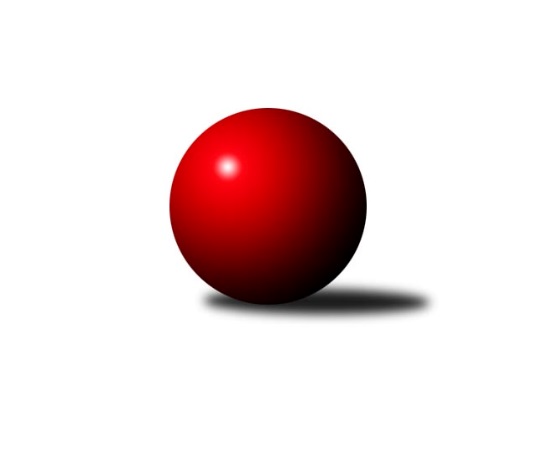 Č.8Ročník 2012/2013	2.5.2024 Meziokresní přebor-Bruntál, Opava 2012/2013Statistika 8. kolaTabulka družstev:		družstvo	záp	výh	rem	proh	skore	sety	průměr	body	plné	dorážka	chyby	1.	TJ Sokol Chvalíkovice ˝B˝	7	6	0	1	56 : 14 	(39.5 : 16.5)	1607	12	1115	492	27	2.	TJ Horní Benešov ˝E˝	7	6	0	1	53 : 17 	(39.0 : 17.0)	1602	12	1140	462	32.3	3.	KK Minerva Opava ˝C˝	7	4	0	3	38 : 32 	(29.0 : 27.0)	1557	8	1088	469	33	4.	TJ Kovohutě Břidličná ˝C˝	7	4	0	3	36 : 34 	(30.0 : 26.0)	1547	8	1094	453	33.1	5.	TJ Opava ˝E˝	7	4	0	3	35 : 35 	(28.5 : 27.5)	1522	8	1073	449	37	6.	TJ Jiskra Rýmařov ˝C˝	8	3	0	5	32 : 48 	(24.0 : 40.0)	1557	6	1099	458	41.5	7.	TJ Opava ˝D˝	7	3	0	4	27 : 43 	(25.0 : 31.0)	1535	6	1098	437	39.7	8.	KK PEPINO Bruntál ˝B˝	7	2	0	5	30 : 40 	(27.5 : 28.5)	1474	4	1057	417	46.6	9.	TJ Horní Benešov ˝F˝	7	0	0	7	13 : 57 	(13.5 : 42.5)	1519	0	1080	439	48.6Tabulka doma:		družstvo	záp	výh	rem	proh	skore	sety	průměr	body	maximum	minimum	1.	TJ Sokol Chvalíkovice ˝B˝	3	3	0	0	30 : 0 	(20.0 : 4.0)	1607	6	1657	1568	2.	TJ Horní Benešov ˝E˝	4	3	0	1	29 : 11 	(24.0 : 8.0)	1640	6	1683	1595	3.	TJ Opava ˝E˝	3	2	0	1	18 : 12 	(15.0 : 9.0)	1614	4	1669	1530	4.	TJ Kovohutě Břidličná ˝C˝	4	2	0	2	20 : 20 	(17.0 : 15.0)	1566	4	1653	1526	5.	TJ Opava ˝D˝	4	2	0	2	16 : 24 	(15.0 : 17.0)	1559	4	1591	1524	6.	KK Minerva Opava ˝C˝	3	1	0	2	14 : 16 	(13.5 : 10.5)	1636	2	1661	1588	7.	KK PEPINO Bruntál ˝B˝	4	1	0	3	16 : 24 	(14.5 : 17.5)	1427	2	1436	1416	8.	TJ Jiskra Rýmařov ˝C˝	4	1	0	3	12 : 28 	(10.5 : 21.5)	1548	2	1589	1513	9.	TJ Horní Benešov ˝F˝	3	0	0	3	7 : 23 	(8.0 : 16.0)	1513	0	1551	1472Tabulka venku:		družstvo	záp	výh	rem	proh	skore	sety	průměr	body	maximum	minimum	1.	TJ Horní Benešov ˝E˝	3	3	0	0	24 : 6 	(15.0 : 9.0)	1589	6	1704	1483	2.	TJ Sokol Chvalíkovice ˝B˝	4	3	0	1	26 : 14 	(19.5 : 12.5)	1607	6	1692	1458	3.	KK Minerva Opava ˝C˝	4	3	0	1	24 : 16 	(15.5 : 16.5)	1537	6	1589	1415	4.	TJ Kovohutě Břidličná ˝C˝	3	2	0	1	16 : 14 	(13.0 : 11.0)	1540	4	1653	1421	5.	TJ Jiskra Rýmařov ˝C˝	4	2	0	2	20 : 20 	(13.5 : 18.5)	1562	4	1668	1449	6.	TJ Opava ˝E˝	4	2	0	2	17 : 23 	(13.5 : 18.5)	1536	4	1670	1395	7.	KK PEPINO Bruntál ˝B˝	3	1	0	2	14 : 16 	(13.0 : 11.0)	1490	2	1539	1458	8.	TJ Opava ˝D˝	3	1	0	2	11 : 19 	(10.0 : 14.0)	1527	2	1645	1425	9.	TJ Horní Benešov ˝F˝	4	0	0	4	6 : 34 	(5.5 : 26.5)	1507	0	1562	1453Tabulka podzimní části:		družstvo	záp	výh	rem	proh	skore	sety	průměr	body	doma	venku	1.	TJ Sokol Chvalíkovice ˝B˝	7	6	0	1	56 : 14 	(39.5 : 16.5)	1607	12 	3 	0 	0 	3 	0 	1	2.	TJ Horní Benešov ˝E˝	7	6	0	1	53 : 17 	(39.0 : 17.0)	1602	12 	3 	0 	1 	3 	0 	0	3.	KK Minerva Opava ˝C˝	7	4	0	3	38 : 32 	(29.0 : 27.0)	1557	8 	1 	0 	2 	3 	0 	1	4.	TJ Kovohutě Břidličná ˝C˝	7	4	0	3	36 : 34 	(30.0 : 26.0)	1547	8 	2 	0 	2 	2 	0 	1	5.	TJ Opava ˝E˝	7	4	0	3	35 : 35 	(28.5 : 27.5)	1522	8 	2 	0 	1 	2 	0 	2	6.	TJ Jiskra Rýmařov ˝C˝	8	3	0	5	32 : 48 	(24.0 : 40.0)	1557	6 	1 	0 	3 	2 	0 	2	7.	TJ Opava ˝D˝	7	3	0	4	27 : 43 	(25.0 : 31.0)	1535	6 	2 	0 	2 	1 	0 	2	8.	KK PEPINO Bruntál ˝B˝	7	2	0	5	30 : 40 	(27.5 : 28.5)	1474	4 	1 	0 	3 	1 	0 	2	9.	TJ Horní Benešov ˝F˝	7	0	0	7	13 : 57 	(13.5 : 42.5)	1519	0 	0 	0 	3 	0 	0 	4Tabulka jarní části:		družstvo	záp	výh	rem	proh	skore	sety	průměr	body	doma	venku	1.	TJ Opava ˝E˝	0	0	0	0	0 : 0 	(0.0 : 0.0)	0	0 	0 	0 	0 	0 	0 	0 	2.	TJ Horní Benešov ˝F˝	0	0	0	0	0 : 0 	(0.0 : 0.0)	0	0 	0 	0 	0 	0 	0 	0 	3.	KK PEPINO Bruntál ˝B˝	0	0	0	0	0 : 0 	(0.0 : 0.0)	0	0 	0 	0 	0 	0 	0 	0 	4.	TJ Kovohutě Břidličná ˝C˝	0	0	0	0	0 : 0 	(0.0 : 0.0)	0	0 	0 	0 	0 	0 	0 	0 	5.	TJ Jiskra Rýmařov ˝C˝	0	0	0	0	0 : 0 	(0.0 : 0.0)	0	0 	0 	0 	0 	0 	0 	0 	6.	TJ Sokol Chvalíkovice ˝B˝	0	0	0	0	0 : 0 	(0.0 : 0.0)	0	0 	0 	0 	0 	0 	0 	0 	7.	TJ Opava ˝D˝	0	0	0	0	0 : 0 	(0.0 : 0.0)	0	0 	0 	0 	0 	0 	0 	0 	8.	KK Minerva Opava ˝C˝	0	0	0	0	0 : 0 	(0.0 : 0.0)	0	0 	0 	0 	0 	0 	0 	0 	9.	TJ Horní Benešov ˝E˝	0	0	0	0	0 : 0 	(0.0 : 0.0)	0	0 	0 	0 	0 	0 	0 	0 Zisk bodů pro družstvo:		jméno hráče	družstvo	body	zápasy	v %	dílčí body	sety	v %	1.	Miloslav Petrů 	TJ Horní Benešov ˝E˝ 	13	/	7	(93%)		/		(%)	2.	Zdeněk Hudec 	KK PEPINO Bruntál ˝B˝ 	12	/	7	(86%)		/		(%)	3.	Miroslav Langer 	TJ Jiskra Rýmařov ˝C˝ 	12	/	8	(75%)		/		(%)	4.	Petr Kozák 	TJ Horní Benešov ˝E˝ 	10	/	6	(83%)		/		(%)	5.	Roman Beinhauer 	TJ Sokol Chvalíkovice ˝B˝ 	10	/	6	(83%)		/		(%)	6.	Vladimír Kostka 	TJ Sokol Chvalíkovice ˝B˝ 	10	/	6	(83%)		/		(%)	7.	Jan Strnadel 	KK Minerva Opava ˝C˝ 	10	/	6	(83%)		/		(%)	8.	Jana Martiníková 	TJ Horní Benešov ˝E˝ 	10	/	7	(71%)		/		(%)	9.	Jan Mlčák 	KK PEPINO Bruntál ˝B˝ 	10	/	7	(71%)		/		(%)	10.	Pavel Přikryl 	TJ Jiskra Rýmařov ˝C˝ 	10	/	7	(71%)		/		(%)	11.	Dominik Chovanec 	KK Minerva Opava ˝C˝ 	10	/	7	(71%)		/		(%)	12.	Antonín Hendrych 	TJ Sokol Chvalíkovice ˝B˝ 	8	/	4	(100%)		/		(%)	13.	František Habrman 	TJ Kovohutě Břidličná ˝C˝ 	8	/	4	(100%)		/		(%)	14.	Dalibor Krejčiřík 	TJ Sokol Chvalíkovice ˝B˝ 	8	/	5	(80%)		/		(%)	15.	Martin Chalupa 	KK Minerva Opava ˝C˝ 	8	/	6	(67%)		/		(%)	16.	Jaroslav Zelinka 	TJ Kovohutě Břidličná ˝C˝ 	8	/	7	(57%)		/		(%)	17.	Vilibald Marker 	TJ Opava ˝E˝ 	8	/	7	(57%)		/		(%)	18.	Petr Hendrych 	TJ Opava ˝D˝ 	8	/	7	(57%)		/		(%)	19.	Miroslav Petřek st.	TJ Horní Benešov ˝F˝ 	7	/	7	(50%)		/		(%)	20.	Milan Franer 	TJ Opava ˝E˝ 	6	/	3	(100%)		/		(%)	21.	Kateřina Staňková 	TJ Opava ˝D˝ 	6	/	4	(75%)		/		(%)	22.	Josef Klapetek 	TJ Opava ˝E˝ 	6	/	6	(50%)		/		(%)	23.	Vladimír Peter 	TJ Opava ˝D˝ 	5	/	4	(63%)		/		(%)	24.	Vladislav Kobelár 	TJ Opava ˝E˝ 	5	/	7	(36%)		/		(%)	25.	David Schiedek 	TJ Horní Benešov ˝E˝ 	4	/	2	(100%)		/		(%)	26.	Vlastimil Trulej 	TJ Sokol Chvalíkovice ˝B˝ 	4	/	3	(67%)		/		(%)	27.	Leoš Řepka ml. 	TJ Kovohutě Břidličná ˝C˝ 	4	/	5	(40%)		/		(%)	28.	Milan Milián 	KK PEPINO Bruntál ˝B˝ 	4	/	6	(33%)		/		(%)	29.	Roman Swaczyna 	TJ Horní Benešov ˝E˝ 	4	/	6	(33%)		/		(%)	30.	Pavel Švan 	TJ Jiskra Rýmařov ˝C˝ 	4	/	6	(33%)		/		(%)	31.	Zbyněk Tesař 	TJ Horní Benešov ˝F˝ 	4	/	7	(29%)		/		(%)	32.	David Stromský 	KK Minerva Opava ˝C˝ 	2	/	1	(100%)		/		(%)	33.	Klára Dočkalová 	KK Minerva Opava ˝C˝ 	2	/	1	(100%)		/		(%)	34.	Anna Dosedělová 	TJ Kovohutě Břidličná ˝C˝ 	2	/	2	(50%)		/		(%)	35.	Sabina Trulejová 	TJ Sokol Chvalíkovice ˝B˝ 	2	/	2	(50%)		/		(%)	36.	Jan Chovanec 	TJ Sokol Chvalíkovice ˝B˝ 	2	/	2	(50%)		/		(%)	37.	Lubomír Khýr 	TJ Kovohutě Břidličná ˝C˝ 	2	/	3	(33%)		/		(%)	38.	Karel Michalka 	TJ Opava ˝E˝ 	2	/	4	(25%)		/		(%)	39.	Miroslava Hendrychová 	TJ Opava ˝D˝ 	2	/	5	(20%)		/		(%)	40.	Ota Pidima 	TJ Kovohutě Břidličná ˝C˝ 	2	/	6	(17%)		/		(%)	41.	Pavel Hrnčíř 	TJ Horní Benešov ˝F˝ 	2	/	6	(17%)		/		(%)	42.	Hana Heiserová 	KK Minerva Opava ˝C˝ 	0	/	1	(0%)		/		(%)	43.	David Břoušek 	TJ Horní Benešov ˝F˝ 	0	/	1	(0%)		/		(%)	44.	Jiří Novák 	TJ Opava ˝E˝ 	0	/	1	(0%)		/		(%)	45.	Pavel Jašek 	TJ Opava ˝D˝ 	0	/	1	(0%)		/		(%)	46.	Lubomír Bičík 	KK Minerva Opava ˝C˝ 	0	/	1	(0%)		/		(%)	47.	Radek Cach 	TJ Horní Benešov ˝F˝ 	0	/	1	(0%)		/		(%)	48.	Josef Kočař 	TJ Kovohutě Břidličná ˝C˝ 	0	/	1	(0%)		/		(%)	49.	Markéta Jašková 	TJ Opava ˝D˝ 	0	/	2	(0%)		/		(%)	50.	Filip Jahn 	TJ Opava ˝D˝ 	0	/	2	(0%)		/		(%)	51.	Luděk Bambušek 	TJ Jiskra Rýmařov ˝C˝ 	0	/	2	(0%)		/		(%)	52.	Josef Příhoda 	KK PEPINO Bruntál ˝B˝ 	0	/	3	(0%)		/		(%)	53.	Tomáš Volman 	TJ Opava ˝D˝ 	0	/	3	(0%)		/		(%)	54.	Jaromír Návrat 	TJ Jiskra Rýmařov ˝C˝ 	0	/	3	(0%)		/		(%)	55.	Stanislav Troják 	KK Minerva Opava ˝C˝ 	0	/	5	(0%)		/		(%)	56.	Ladislav Podhorský 	KK PEPINO Bruntál ˝B˝ 	0	/	5	(0%)		/		(%)	57.	Filip Morávek 	TJ Horní Benešov ˝F˝ 	0	/	6	(0%)		/		(%)	58.	Luděk Albrecht 	TJ Jiskra Rýmařov ˝C˝ 	0	/	6	(0%)		/		(%)Průměry na kuželnách:		kuželna	průměr	plné	dorážka	chyby	výkon na hráče	1.	Minerva Opava, 1-2	1641	1151	490	28.5	(410.4)	2.	KK Jiskra Rýmařov, 1-4	1579	1111	467	37.1	(394.9)	3.	TJ Opava, 1-4	1571	1095	476	38.9	(392.8)	4.	TJ Kovohutě Břidličná, 1-2	1558	1098	459	33.1	(389.5)	5.	 Horní Benešov, 1-4	1557	1107	449	41.4	(389.3)	6.	TJ Sokol Chvalíkovice, 1-2	1539	1083	456	34.2	(385.0)	7.	KK Pepino Bruntál, 1-2	1435	1026	408	44.0	(358.8)Nejlepší výkony na kuželnách:Minerva Opava, 1-2TJ Horní Benešov ˝E˝	1704	2. kolo	Roman Beinhauer 	TJ Sokol Chvalíkovice ˝B˝	472	4. koloTJ Sokol Chvalíkovice ˝B˝	1692	4. kolo	Jana Martiníková 	TJ Horní Benešov ˝E˝	461	2. koloKK Minerva Opava ˝C˝	1661	7. kolo	Antonín Hendrych 	TJ Sokol Chvalíkovice ˝B˝	441	4. koloKK Minerva Opava ˝C˝	1660	2. kolo	Miloslav Petrů 	TJ Horní Benešov ˝E˝	440	2. koloKK Minerva Opava ˝C˝	1588	4. kolo	Jan Strnadel 	KK Minerva Opava ˝C˝	435	7. koloTJ Horní Benešov ˝F˝	1544	7. kolo	Dominik Chovanec 	KK Minerva Opava ˝C˝	429	2. kolo		. kolo	Jan Strnadel 	KK Minerva Opava ˝C˝	423	2. kolo		. kolo	Zbyněk Tesař 	TJ Horní Benešov ˝F˝	421	7. kolo		. kolo	Hana Heiserová 	KK Minerva Opava ˝C˝	420	4. kolo		. kolo	David Stromský 	KK Minerva Opava ˝C˝	414	7. koloKK Jiskra Rýmařov, 1-4TJ Sokol Chvalíkovice ˝B˝	1663	1. kolo	Pavel Přikryl 	TJ Jiskra Rýmařov ˝C˝	441	5. koloTJ Kovohutě Břidličná ˝C˝	1653	5. kolo	Vladimír Kostka 	TJ Sokol Chvalíkovice ˝B˝	432	1. koloTJ Jiskra Rýmařov ˝C˝	1589	5. kolo	Miroslav Langer 	TJ Jiskra Rýmařov ˝C˝	430	7. koloKK Minerva Opava ˝C˝	1589	3. kolo	Zdeněk Hudec 	KK PEPINO Bruntál ˝B˝	423	7. koloTJ Jiskra Rýmařov ˝C˝	1560	7. kolo	Ota Pidima 	TJ Kovohutě Břidličná ˝C˝	419	5. koloKK PEPINO Bruntál ˝B˝	1539	7. kolo	Jaroslav Zelinka 	TJ Kovohutě Břidličná ˝C˝	417	5. koloTJ Jiskra Rýmařov ˝C˝	1531	3. kolo	Antonín Hendrych 	TJ Sokol Chvalíkovice ˝B˝	417	1. koloTJ Jiskra Rýmařov ˝C˝	1513	1. kolo	Martin Chalupa 	KK Minerva Opava ˝C˝	416	3. kolo		. kolo	Leoš Řepka ml. 	TJ Kovohutě Břidličná ˝C˝	415	5. kolo		. kolo	Jan Strnadel 	KK Minerva Opava ˝C˝	413	3. koloTJ Opava, 1-4TJ Opava ˝E˝	1670	8. kolo	Pavel Švan 	TJ Jiskra Rýmařov ˝C˝	451	6. koloTJ Opava ˝E˝	1669	2. kolo	Milan Franer 	TJ Opava ˝E˝	449	5. koloTJ Jiskra Rýmařov ˝C˝	1668	6. kolo	Milan Franer 	TJ Opava ˝E˝	447	8. koloTJ Opava ˝E˝	1643	5. kolo	Kateřina Staňková 	TJ Opava ˝D˝	446	8. koloTJ Opava ˝D˝	1591	1. kolo	Josef Klapetek 	TJ Opava ˝E˝	434	2. koloKK Minerva Opava ˝C˝	1565	5. kolo	Josef Klapetek 	TJ Opava ˝E˝	433	8. koloTJ Opava ˝D˝	1562	8. kolo	Miroslav Langer 	TJ Jiskra Rýmařov ˝C˝	430	2. koloTJ Horní Benešov ˝F˝	1562	1. kolo	Vladimír Peter 	TJ Opava ˝D˝	428	1. koloTJ Opava ˝D˝	1558	6. kolo	Petr Hendrych 	TJ Opava ˝D˝	428	1. koloTJ Kovohutě Břidličná ˝C˝	1547	7. kolo	Milan Franer 	TJ Opava ˝E˝	424	2. koloTJ Kovohutě Břidličná, 1-2TJ Kovohutě Břidličná ˝C˝	1653	6. kolo	Jaroslav Zelinka 	TJ Kovohutě Břidličná ˝C˝	449	6. koloTJ Sokol Chvalíkovice ˝B˝	1616	6. kolo	Miloslav Petrů 	TJ Horní Benešov ˝E˝	428	4. koloTJ Horní Benešov ˝E˝	1581	4. kolo	Vladimír Kostka 	TJ Sokol Chvalíkovice ˝B˝	423	6. koloKK Minerva Opava ˝C˝	1580	8. kolo	Ota Pidima 	TJ Kovohutě Břidličná ˝C˝	419	6. koloTJ Kovohutě Břidličná ˝C˝	1553	2. kolo	František Habrman 	TJ Kovohutě Břidličná ˝C˝	419	6. koloTJ Kovohutě Břidličná ˝C˝	1530	4. kolo	Jaroslav Zelinka 	TJ Kovohutě Břidličná ˝C˝	417	8. koloTJ Kovohutě Břidličná ˝C˝	1526	8. kolo	Martin Chalupa 	KK Minerva Opava ˝C˝	415	8. koloTJ Opava ˝D˝	1425	2. kolo	Ota Pidima 	TJ Kovohutě Břidličná ˝C˝	413	4. kolo		. kolo	Roman Beinhauer 	TJ Sokol Chvalíkovice ˝B˝	413	6. kolo		. kolo	František Habrman 	TJ Kovohutě Břidličná ˝C˝	411	4. kolo Horní Benešov, 1-4TJ Horní Benešov ˝E˝	1683	1. kolo	Petr Kozák 	TJ Horní Benešov ˝E˝	457	1. koloTJ Horní Benešov ˝E˝	1681	8. kolo	Pavel Přikryl 	TJ Jiskra Rýmařov ˝C˝	449	4. koloTJ Opava ˝D˝	1645	5. kolo	Petr Kozák 	TJ Horní Benešov ˝E˝	434	8. koloTJ Opava ˝E˝	1602	6. kolo	Jana Martiníková 	TJ Horní Benešov ˝E˝	434	8. koloTJ Horní Benešov ˝E˝	1602	5. kolo	Miroslav Langer 	TJ Jiskra Rýmařov ˝C˝	431	8. koloTJ Jiskra Rýmařov ˝C˝	1597	4. kolo	Miroslav Langer 	TJ Jiskra Rýmařov ˝C˝	429	4. koloTJ Horní Benešov ˝E˝	1595	3. kolo	Jana Martiníková 	TJ Horní Benešov ˝E˝	428	1. koloTJ Horní Benešov ˝F˝	1551	4. kolo	Miroslav Petřek st.	TJ Horní Benešov ˝F˝	427	2. koloTJ Jiskra Rýmařov ˝C˝	1532	8. kolo	Miloslav Petrů 	TJ Horní Benešov ˝E˝	425	5. koloTJ Horní Benešov ˝F˝	1517	6. kolo	Vladimír Peter 	TJ Opava ˝D˝	425	5. koloTJ Sokol Chvalíkovice, 1-2TJ Sokol Chvalíkovice ˝B˝	1657	7. kolo	Roman Beinhauer 	TJ Sokol Chvalíkovice ˝B˝	445	5. koloTJ Sokol Chvalíkovice ˝B˝	1596	5. kolo	Antonín Hendrych 	TJ Sokol Chvalíkovice ˝B˝	430	3. koloTJ Sokol Chvalíkovice ˝B˝	1568	3. kolo	Roman Beinhauer 	TJ Sokol Chvalíkovice ˝B˝	419	7. koloTJ Opava ˝D˝	1510	7. kolo	Dalibor Krejčiřík 	TJ Sokol Chvalíkovice ˝B˝	418	7. koloTJ Horní Benešov ˝F˝	1470	5. kolo	Josef Klapetek 	TJ Opava ˝E˝	415	3. koloTJ Opava ˝E˝	1438	3. kolo	Vladimír Kostka 	TJ Sokol Chvalíkovice ˝B˝	410	7. kolo		. kolo	Jan Chovanec 	TJ Sokol Chvalíkovice ˝B˝	410	7. kolo		. kolo	Vladimír Kostka 	TJ Sokol Chvalíkovice ˝B˝	406	5. kolo		. kolo	Miroslava Hendrychová 	TJ Opava ˝D˝	405	7. kolo		. kolo	Vladimír Peter 	TJ Opava ˝D˝	399	7. koloKK Pepino Bruntál, 1-2TJ Horní Benešov ˝E˝	1483	6. kolo	Zdeněk Hudec 	KK PEPINO Bruntál ˝B˝	403	1. koloTJ Sokol Chvalíkovice ˝B˝	1458	8. kolo	Petr Kozák 	TJ Horní Benešov ˝E˝	389	6. koloKK PEPINO Bruntál ˝B˝	1436	8. kolo	Jaroslav Zelinka 	TJ Kovohutě Břidličná ˝C˝	386	3. koloKK PEPINO Bruntál ˝B˝	1433	1. kolo	Zdeněk Hudec 	KK PEPINO Bruntál ˝B˝	379	3. koloKK PEPINO Bruntál ˝B˝	1421	6. kolo	Miloslav Petrů 	TJ Horní Benešov ˝E˝	379	6. koloTJ Kovohutě Břidličná ˝C˝	1421	3. kolo	Jan Mlčák 	KK PEPINO Bruntál ˝B˝	379	8. koloKK PEPINO Bruntál ˝B˝	1416	3. kolo	Jan Mlčák 	KK PEPINO Bruntál ˝B˝	379	1. koloKK Minerva Opava ˝C˝	1415	1. kolo	Antonín Hendrych 	TJ Sokol Chvalíkovice ˝B˝	378	8. kolo		. kolo	Zdeněk Hudec 	KK PEPINO Bruntál ˝B˝	373	8. kolo		. kolo	Zdeněk Hudec 	KK PEPINO Bruntál ˝B˝	372	6. koloČetnost výsledků:	8.0 : 2.0	4x	6.0 : 4.0	6x	4.0 : 6.0	7x	2.0 : 8.0	7x	10.0 : 0.0	5x	1.0 : 9.0	2x	0.0 : 10.0	1x